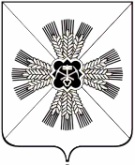 КЕМЕРОВСКАЯ ОБЛАСТЬПРОМЫШЛЕННОВСКИЙ МУНИЦИПАЛЬНЫЙ РАЙОНПУШКИНСКОЕ СЕЛЬСКОЕ ПОСЕЛЕНИЕСОВЕТ НАРОДНЫХ ДЕПУТАТОВ ПУШКИНСКОГО СЕЛЬСКОГО ПОСЕЛЕНИЯ3- й   созыв,  33 - е заседаниеРЕШЕНИЕот   «25» декабря  2017 г. №  82с.КраснинскоеО внесении изменений в решение Совета народных депутатовПушкинского сельского поселения от 29.05.2012 № 52  « Об утверждении Правил благоустройства Пушкинского сельского поселения» (в редакции решение от 19.10.2017 № 71) В связи с приведением решения Совета народных депутатов Пушкинского сельского поселения  от 29.05.2012 № 52  « Об утверждении Правил благоустройства Пушкинского сельского поселения» (в редакции решение от 19.10.2017 № 71), на  основании  ч.ч. 4, 5 ст 87 Земельного кодекса Российской Федерации, руководствуясь  Федеральным законом от 06.10.2003 N 131-ФЗ «Об общих принципах организации местного самоуправления в Российской Федерации», Уставом Пушкинского сельского поселения,  Совет народных депутатов Пушкинского сельского  поселенияРЕШИЛ:1. Исключить п. 2.15 решения Совета народных депутатов Пушкинского сельского поселения «Об утверждении Правил благоустройства Пушкинского сельского поселения» от 29.05.2012 № 52 (в редакции решения от 19.10.2017 № 71). 2. Решение подлежит обнародованию на информационном стенде администрации Пушкинского сельского поселения и размещению в информационно-телекоммуникационной сети Интернет на сайте  администрации Промышленновского муниципального района на странице Пушкинского сельского поселения3. Контроль за исполнением данного решения возложить на комиссию по жизнеобеспечению Совета народных депутатов Пушкинского сельского  поселения (Н.В.Токарь).             Председатель      Совета народных депутатовПушкинского сельского поселения                                  Г.А. БагрычГлаваПушкинского сельского поселения                                   Г.А. Багрыч 